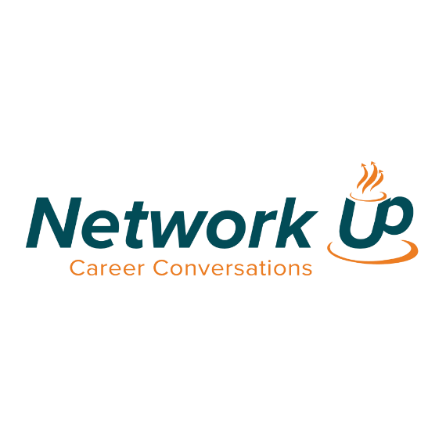 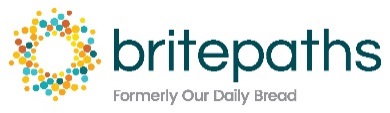 Network UpApplication and Assessment FormApplicant’s First Name:______________________________	Last Name:_____________________________________________	Address:____________________________________________________________________________________________________City:______________________________________	Zip Code:_____________________________________________Phone Number:_____________________________	Email:________________________________________________Gender:     _____Male	_____Female 	Date of Birth:______________________________________________	Currently Employed?     _____Yes     _____No	Veteran:          _____Yes	_____NoCurrent Employment Information (if applicable):Type of Job					Employer			   	Dates of Employment____________________________________________________________________________________________________________Monthly Income:____________________     How many hours per week is applicant working? ___________________________Income Level: 		Extremely Low Income		 Low Income(Check one)		Very Low Income		Exceeds IncomeHow did you hear about Network Up?:________________________________________________________Employment Goals:What type of work do you want to do (job sector/industry)? Be specific: ___________________________________________________________________________________________List any barriers to employment that you have faced, or any physical limitations that may interfere with your ability to perform certain types of work: ___________________________________________________________________________________________Do you have a LinkedIn Account and Profile:   _____ Yes	_____ NoDo you have a professional network:  _____ Yes		_____ NoApproximately how many contacts do you have in your professional network (including the number of contacts on LinkedIn):  __________List your work-related skills and/or hobbies:__________________________________________________________________________________________________How can a mentor best assist you (check all that apply):___ Expand/increase my professional network		___ Establish a LinkedIn account and profile___ Organizational skills				___ Job contacts and opportunities___ Resume and cover letter				___ Conversational and interviewing skills___ Professional networking groups and events In order to qualify for Network Up, you must meet all of the following requirements.  Please check the line to indicate that you have met the qualification:_____ Have a minimum of a high school diploma or GED;_____ Have basic computer skills, reliable internet access, and a professional-looking email address;_____ Have a reliable source of transportation; _____ No criminal record;_____ Have specific career goals and/or a desired job sector identified; _____ Be highly motivated to find employment and committed to completing the Network Up program;_____ Have a current completed resume; and _____ Have a professional demeanor and a positive attitude.Please certify below:_____ I certify that all of the information provided on this form is accurate and true._____ I give my permission to Britepaths to share this form with my mentor. I hereby give consent to Britepaths to transport my records off-site and to use my data for statistical purposes while maintaining my personal information confidential. I understand that this information may be shared with third party organizations solely for the purposes of improving program services and understanding statistical trends.  We do not sell, trade, or rent any of this information.   I agree to complete a post program survey 90 days after receiving services.Signature: _______________________________________________________		Date: _________________If you live in Alexandria or near the Route 1 corridor, return this form to Sally Meyer, Workforce Development Manager, slmeyer@britepaths.org.  For all other areas of Fairfax County, return this form to Jill Beres, Workforce Development Manager, jberes@britepaths.org, Fax 703-273-7171Household SizeExtremely Low IncomeVery Low IncomeLow Income1$26,500$44,100$55,7502$30,250$50,400$63,7003$34,050$56,700$71,6504$37,800$63,000$79,6005$40,850$68,050$86,0006$43,850$73,100$92,3507$46,900$78.150$98,7508+$49,900$83,200$105,100